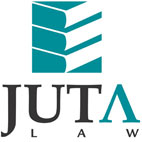 JUTA'S WEEKLY STATUTES BULLETIN(Bulletin 8 of 2017, based on Gazettes received during the week 17 to 24 February 2017)JUTA'S WEEKLY E-MAIL SERVICEISSN 1022 - 6397PROCLAMATIONS AND NOTICESDepartment of Agriculture, Forestry and Fisheries:Invitation to submit applications for DAFF quota import permits for rebate of the full anti-dumping duty on frozen bone-in-cuts of the species Gallus domesticus imported from or originating in the United States of America (USA) published 
(GN 170 in GG 40643 of 24 February 2017) (p4)Statistics South Africa:Consumer Price Index, Rate (Base Dec 2012 = 100): January 2017: 6,6 published 
(GenN 145 in GG 40637 of 24 February 2017) (p64)MEDICINES AND RELATED SUBSTANCES ACT 101 OF 1965Medicines Control Council: Notice requiring all unlicensed manufacturers, distributors and wholesalers of Medical Devices and IVDs to submit applications for licences to manufacture, wholesale or distribute medical devices and IVDs published (GN 157 in GG 40637 of 24 February 2017) (p19)Call-up notice for medicines frequently referred to as complementary medicines published in GN R204 in GG 23128 of 22 February 2002 rescinded 
(GN 157 in GG 40637 of 24 February 2017) (p20)HEALTH PROFESSIONS ACT 56 OF 1974Health Professions Council of South Africa: Rules relating to fees payable to the Council published with effect from 1 April 2017 and GN 411 in GG 39910 of 8 April 2016 repealed (BN 11 in GG 40637 of 24 February 2017) (p78)Proposed Regulations Relating to the Registration of Technicians in Clinical Technology published for comment (GN 156 in GG 40637 of 24 February 2017) (p17)AGRICULTURAL PRODUCT STANDARDS ACT 119 OF 1990Proposed inspection fees published for comment in GenN 661 in GG 40346 of 14 October 2016, proposed revised inspection fees published for comment in GenN 783 in GG 40443 of 24 November 2016 and inspection fees in respect of specified categories of products which may be sold in the Republic of South Africa published in GenN 1 in GG 40537 of 6 January 2017 corrected (GenN 134 in GG 40637 of 24 February 2017) (p51)LABOUR RELATIONS ACT 66 OF 1995National Bargaining Council for the Road Freight and Logistics Industry (NBCRFLI): Invitation to make representations on the application for extension to non-parties of the Main Collective Agreement published (GenN 135 in GG 40637 of 24 February 2017) (p52)THE SOUTH AFRICAN NATIONAL ROADS AGENCY LIMITED AND NATIONAL ROADS ACT 7 OF 1998Gauteng Freeway Improvement Project, Toll Roads: Tolls published with effect from 3 March 2017 (GN 142 in GG 40623 of 16 February 2017) (p48)LONG-TERM INSURANCE ACT 52 OF 1998Penalty determined for failure to furnish Registrar with returns etc. for the purposes of s. 68 (1) (a) of the Act published and BN 4 [sic] in GG 39718 of 19 February 2016 repealed with effect from 28 February 2017 (BN 14 in GG 40637 of 24 February 2017) (p95)SHORT-TERM INSURANCE ACT 53 OF 1998Penalty determined for failure to furnish Registrar with returns etc. for the purposes of s. 66 (1) (a) of the Act published and BN 3 [sic] in GG 39718 of 19 February 2016 repealed with effect from 28 February 2017 (BN 13 in GG 40637 of 24 February 2017) (p94)COMPETITION ACT 89 OF 1998Competition Commission: Notifications of decisions to approve mergers published 
(GenNs 149 & 153-158 in GG 40645 of 24 February 2017) (pp 4, 27, 36, 46, 53, 63 & 72) Notifications of decisions to prohibit mergers published 
(GenNs 150-151 in GG 40645 of 24 February 2017) (pp 12 & 18)Notification of closed conditional merger approvals 1 April 2016-30 September 2016 published (GenN 152 in GG 40645 of 24 February 2017) (p24)MEDICAL SCHEMES ACT 131 OF 1998Council for Medical Schemes: Registered medical schemes published and GenN 2 [sic] in GG 39741 of 25 February 2016 replaced (GenN 147 in GG 40639 of 24 February 2017) (p4)PUBLIC FINANCE MANAGEMENT ACT 1 OF 1999Listing of public entities in Schedule 3, Part A published 
(GN 159 in GG 40637 of 24 February 2017) (p36)Delisting of public entities from Schedule 3, Parts C and D published 
(GN 160 in GG 40637 of 24 February 2017) (p37)Delisting of public entities from Schedule 3, Part A published 
(GN 161 in GG 40637 of 24 February 2017) (p38)Listing of public entities in Schedule 3, Part C published 
(GN 162 in GG 40637 of 24 February 2017) (p39)Listing of public entities in Schedule 3, Part D published 
(GN 163 in GG 40637 of 24 February 2017) (p40)Delisting of public entities from Schedule 3, Part B published 
(GN 164 in GG 40637 of 24 February 2017) (p41)Correction of listing of public entity of Limpopo in Schedule 3, Parts C and D with effect from 7 April 2006, and in Schedule 3, Part D with effect from 15 March 2013 published
(GN 165 in GG 40637 of 24 February 2017) (p42)NATIONAL RAILWAY SAFETY REGULATOR ACT 16 OF 2002Proposed Determination of Permits Fees for the 2017/18 financial year published for comment (GN 166 in GG 40637 of 24 February 2017) (p43)NATIONAL ENVIRONMENTAL MANAGEMENT: PROTECTED AREAS ACT 57 OF 2003Notice of publication of proposed revision of park management plans for comment by Karoo National Park and Mokala National Park Stakeholders published 
(GenN 136 in GG 40637 of 24 February 2017) (p55)ELECTRONIC COMMUNICATIONS ACT 36 OF 2005Independent Communications Authority of South Africa (ICASA): Notice of availability of reasons for decision in respect of applications for individual broadcasting licence for the provisioning of commercial free-to-air sound broadcasting services in Northern Cape Province (Secondary Market) published (GenN 148 in GG 40640 of 23 February 2017) (p4)NATIONAL ENVIRONMENTAL MANAGEMENT: INTEGRATED COASTAL MANAGEMENT ACT 24 OF 2008Draft Reclamation of Land from Coastal Waters Regulations, 2017 published for comment 
(GN R167 in GG 40638 of 24 February 2017) (p11)NATIONAL QUALIFICATIONS FRAMEWORK ACT 67 OF 2008Qualification documents for proposed occupational qualifications for registration on the qualifications sub-framework for trades and occupations published for comment 
(GN 169 in GG 40642 of 24 February 2017) (p4)FINANCIAL MARKETS ACT 19 OF 2012Notice of publication of Exchange Rules of ZAR X (Proprietary) Limited published 
(BN 12 in GG 40637 of 24 February 2017) (p93)TOURISM ACT 3 OF 2014Draft Regulations on the Prescribed Manner and Procedure for Dealing and Lodging Tourism Complaints with the Tourism Complaints Officer published for comment 
(GenN 146 in GG 40637 of 24 February 2017) (p65)BILLSDivision of Revenue Bill, 2017 [B4-2017]Appropriation Bill, 2017 [B5-2017]Cybercrimes and Cybersecurity Bill, 2017 [B6-2017]PROVINCIAL LEGISLATIONFREE STATELocal Government: Municipal Systems Act 32 of 2000: Mafube Local Municipality: By-law on Municipal Land Use Planning published with effect from the date that the Spatial Planning and Land Use Management Act 16 of 2013 comes into operation in the municipal area of the Municipality (PN 354 in PG 113 of 17 February 2017) (p2)GAUTENGSouth African Schools Act 84 of 1996: Governance of two or more public schools to be vested in a single governing body published (PN 126 in PG 42 of 22 February 2017) (p117)LIMPOPONational Environmental Management: Protected Areas Act 57 of 2003: Notice of intention to declare Brackenridge, Monate and Ba-phalaborwa as nature reserves published for comment (PN 16 in PG 2791 of 24 February 2017) (p17)National Environmental Management: Protected Areas Act 57 of 2003: Declaration of nature reserve: Leopard Cave Safaris nature reserve published 
(PN 21 in PG 2791 of 24 February 2017) (p23)MPUMALANGAMpumalanga Town Planning and Land Related Laws Repeal Act 2 of 2016 published 
(PN 19 in PG 2787 of 24 February 2017) (p15)
Date of commencement: to be determined
Repeals: Regulations for the Administration and Control of Townships in Black Areas (Proclamation R293 of 1962); Removal of Restrictions Act 84 of 1967; Physical Planning Act 88 of 1967; Black Communities Development Act 4 of 1984; Town Planning and Townships Ordinance 15 of 1986; Division of Land Ordinance 20 of 1986; Regulations Relating to Township Establishment and Land Use (GN R1897 of 1986); Abolition of Racially Based Land Measures Act 108 of 1991) and Less Formal Township Establishment Act 113 of 1991Local Government: Municipal Systems Act 32 of 2000 and Spatial Planning and Land Use Management Act 16 of 2013: Lekwa Local Municipality: Notice of Draft Spatial Development Framework published for comment (LAN 17 in PG 2787 of 24 February 2017) (p20)Constitution of the Republic of South Africa, 1996 and Local Government: Municipal Finance Management Act 53 of 2003: Dr. Pixley Ka Isaka Seme Local Municipality: Tariff By-Law published with effect from 1 July 2016 (LAN 18 in PG 2787 of 24 February 2017) (p22)Local Government: Municipal Property Rates Act 6 of 2004: Dr. Pixley Ka Isaka Seme Local Municipality: Adoption of Property Rates By-law published 
(LAN 20 in PG 2787 of 24 February 2017) (p25)Local Government: Municipal Systems Act 32 of 2000: Dr. Pixley Ka Isaka Seme Local Municipality: Credit Control and Debt Collection By-laws, 2016 published and previous By-laws repealed (LAN 23 in PG 2787 of 24 February 2017) (p28)NORTH WESTNational Environmental Management: Protected Areas Act 57 of 2003: Declaration of Nature Reserves: Boskopdam Nature Reserve; Vaalkopdam Nature Reserve; and Molemane Eye Nature Reserve published (PNs 28, 29 & 31 in PG 7734 of 21 February 2017) (pp 35, 37 & 44)National Environmental Management: Protected Areas Act 57 of 2003: Correction notice to the Intention to declare Erf 9297 Mafikeng (a portion of Erf 428) as part of Mafikeng Nature Reserve as published under PN 182 in PG 7690 of 13 September 2016 published
(PN 30 in PG 7734 of 21 February 2017) (p43)National Environmental Management: Protected Areas Act 57 of 2003: Correction notice: Declaration of the Baviaanskrans 308 JQ property as part of Rustenburg Nature Reserve and assignment of Kgaswane Mountain Nature Reserve as the official name of the reserve published (PN 32 in PG 7734 of 21 February 2017) (p46)WESTERN CAPEDisaster Management Act 57 of 2002: Witzenberg Local Municipality: Declaration of a local state of drought disaster published (LAN 54437 in PG 7735 of 24 February 2017) (p124)This information is also available on the daily legalbrief at www.legalbrief.co.za